Three taps can fill the same tank as it follows: the first tap flows single in 12 hours, the second tap flows in 15 hours and the third tap flows in 10 hours. How many hours would fill the tank if the taps flowed all at the same time?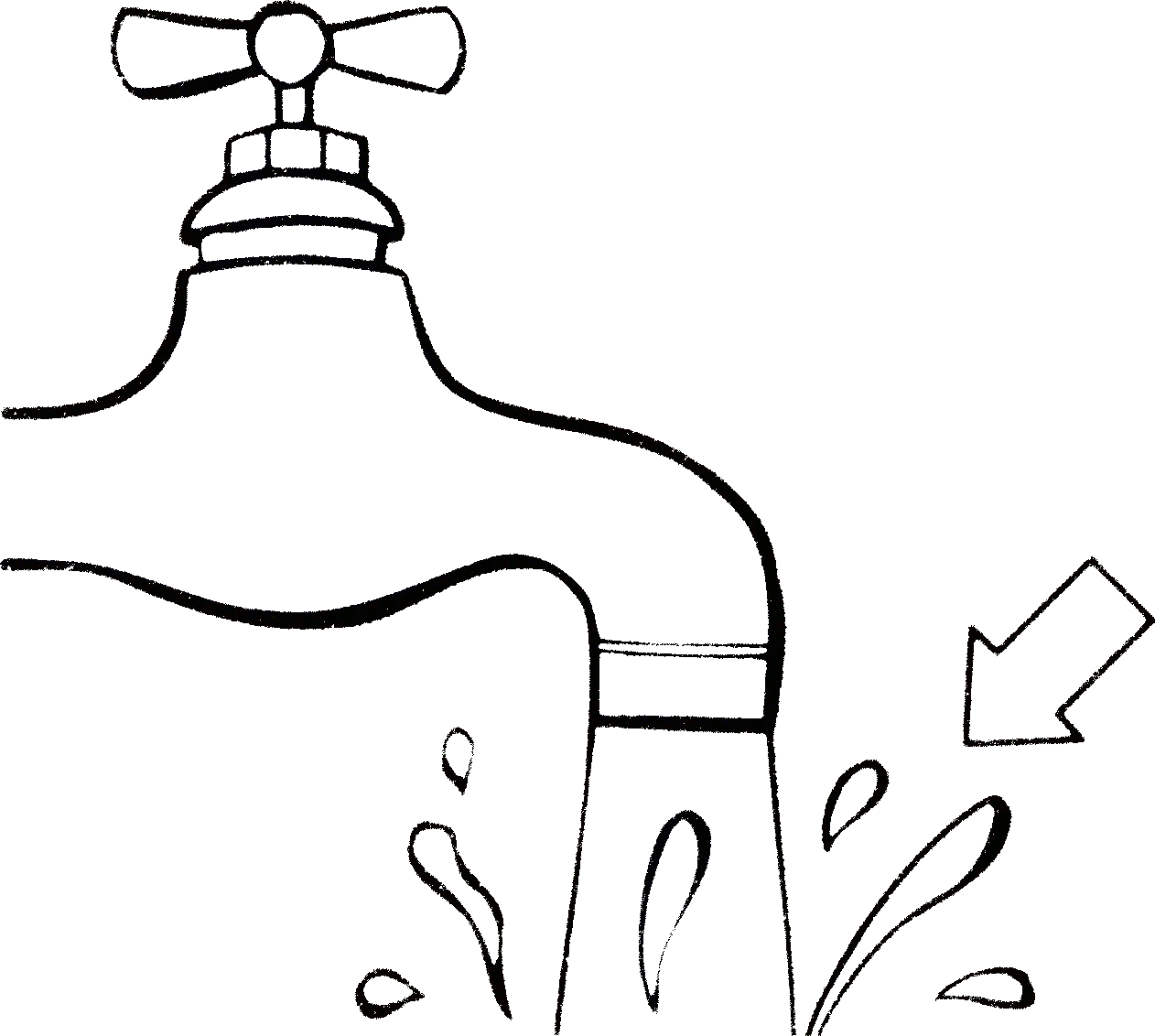 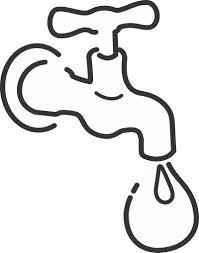 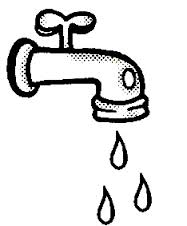 